CSUF College of Humanities & Social Sciences Inter-Club Council Meeting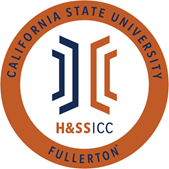 March 18th, 2021 11:00 A.M. ZoomMeeting called by: Jazmin Flores, Chair at 11:04amType of meeting: Regular Attendees: Council Representatives, Executive Officers, General Public Agenda Topics:Call to Order / Roll CallActive MindsAbled AdvocatorsAPS (Absent)ASSAAAEECJSAGeography Club (Absent)Grupo de TeatroHSA
LSA
LSSA
LSPA
PAGSOCA
PDSA
Psi Chi Phi Alpha ThetaSIRE
AKD
TESOL
TACUNAApproval of MinutesLSSA moves to approve the minutesAKD moves to approve the minutes Approval of AgendaASSA would like to amend the agenda to correct line item b for New Business LSSA moves to approve the correctionUNA seconds to approve the agenda DoA would like to amend the agenda to add Psi Chi to Line Item H of New Business to request funds from line item 8074HSA moves to approve the agendaASSA seconds to approve the agendaVice Chair would like to amend the agenda to add Phi Alpha Theta to add for  Line Item G of New Business to request funds from line item 8074TESOL moves to approve the agendaPhi Alpha Theta seconds to approve the agenda Phi Alpha Theta moves to approve the agendaASSA seconds to approve the agendaPublic SpeakersThis is a time where members of the public may address the humanities and social sciences council on any item appearing on this agenda or matters impacting students. Budget8074 -  Contracts, Fees and Rentals: $20,370.838077 – Travel: $12,339.50ReportsChair – Jazmin Flores No reportsVice Chair – Julieta ZavalaNo reports  Director of Administration – Leah YaginNo reportsDirector of Public Relations – Allison StacyAbsentSocial Justice Facilitator – Nico GonzalesAbsentAdvisor – Dr. Tatiana Pedroz, Assistant DeanNo reportsASI Liaisons – David Velasquez and Marcus Arnline22nd 1:15-2:45 Next ASI Board of Directors Meeting with President Virjee and voting on the budget for the upcoming school year HSS Week Committees April 4th-8thHSS Week ThemeReimagining Our Future and Shaping Our Mental Health 	     Fill out survey for location: either central or HSS quad Old Business New BusinessAKD moves to open line item aLSSA seconds to open line item aAction UNA is requesting $55 in funds from line item 8074. The funds will be used to provide food, drinks, and art supplies for their event titled “Affirmations for our Future” on April 4th from 5:30-6:30pm as hybrid. Presentation | Questions | Discussions | Voting: Majority Vote Yes!	LSSA moves to open line item b	AAEE seconds to open line item bAction ASSA is requesting $105 in funds from line item 8077. The funds will be used for a registration fee for Michelle Okawa, a nonactive student, who will be attending a virtual conference event titled “Popular Culture Association, Body and Culture III: Cultural Identity and the Body. The event will be on April 15th.Presentation | Questions | Discussions | Voting: Majority Vote Yes!	AAEE moves to open line item c	TESOL seconds to open line item cAction Psi Chi is requesting $26.99 in funds from line item 8074. The funds will be used for an opportunity drawing at their event called “Understanding Mental Health with Priority Center.” This event will be on April 6th from 2:30-3:30pm.Presentation | Questions | Discussion | Voting: Majority Vote Yes!	ASSA moves to open line item d	Psi Chi seconds to open line item dAction PDSA is requesting $66.35 in funds from line item 8074. The funds will be used for supplies at their “4 Pillars of Self-Care social” event on April 6th from 4-5pm in H-514. Presentation | Questions | Discussion | Voting: Majority Vote Yes!	Phi Alpha Theta moves to open line item e	LSSA seconds to open line item eAction PDSA is requesting $496.89 in funds from line item 8074. The funds will be used to purchase movie rights and snacks. This movie night event will take place on March 23rd from 4-5pm in H-514. Presentation | Questions | Discussion | Voting: Majority Vote Yes!	AKD moves to open line item f	AAEE seconds to open line item fAction LSSA is requesting $407.66 in funds from line item 8074. The funds will be used to purchase anti-stress toys, drinks, and giveaways. This event is titled “Anti-Stress Activity Day” and will be hosted in McCarthy Hal 437 on April 5th at 4:30pm.Presentation | Questions | Discussion | Voting: Majority Vote Yes!	Phi Alpha Theta moves to open line item g	LSA seconds to open line item gAction Phi Alpha Theta is requesting $284.59 in funds from line item 8074. The funds will be used to purchase coffee, scented candles, and lotus biscoff cookies boxsets. The event is “Unwind and Destress: Stop by for Coffee, a Candle, and $1 book” and it will take place in the HSS College Quad on Wednesday and Thursday, April 6th and 7th from 11 Am to 2:30 PM. Presentation | Questions | Discussion | Voting: Majority Vote Yes!	UNA moves to open line item h	LSSA seconds to open line item hAction Psi Chi is requesting $149.39 in funds from line item 8074. The funds will be used to purchase food, utensils, and a picnic blanket for their “Picnic w/ Psi Chi” event on Wednesday, March 23rd form 2:30 PM – 3:30 PM at the ECS Lawn. Presentation | Questions | Discussion | Voting: Majority Vote Yes!Next Week’s AgendaActive Minds for line item 8074AnnouncementsMarch 23rd Titan Talks + Paint in the TSU PubAdjournmentAt 12:11pm